109學年度 安樂國小附設幼兒園  海馬  班推動臺灣母語教學辦理情形母語教學活動配合節奏樂練習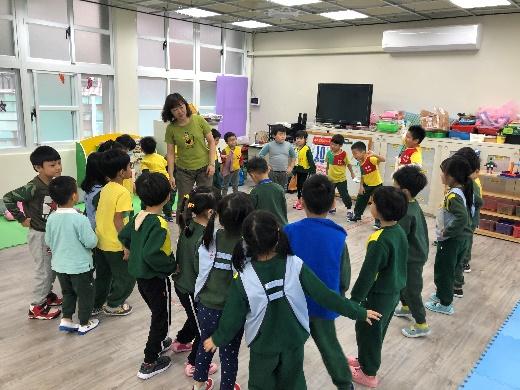 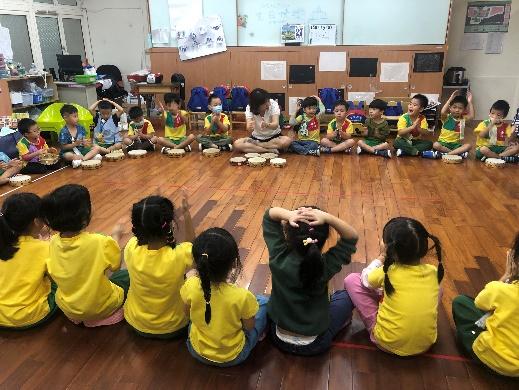 *說明：帶領幼生進行母語兒歌配合律動遊戲*說明：進行母語兒歌配合節奏樂器練習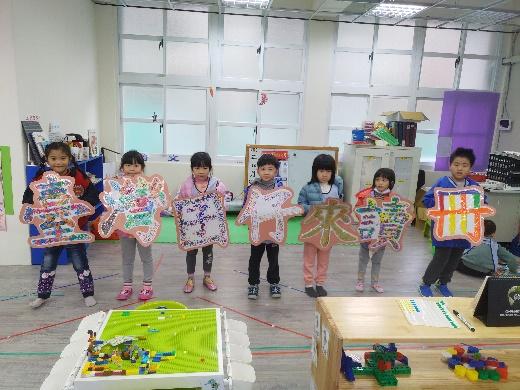 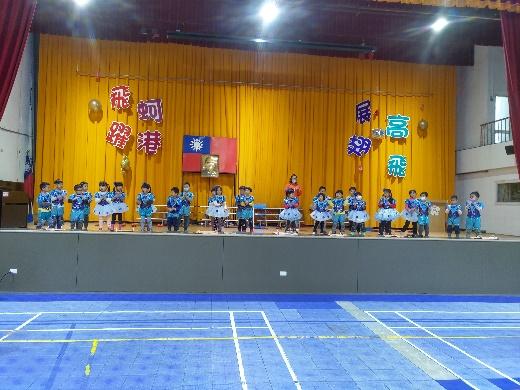 *說明：製作母語節奏表演活動展示字卡*說明：歲末迎新母語節奏樂表演活動